		Agreement		Concerning the Adoption of Harmonized Technical United Nations Regulations for Wheeled Vehicles, Equipment and Parts which can be Fitted and/or be Used on Wheeled Vehicles and the Conditions for Reciprocal Recognition of Approvals Granted on the Basis of these United Nations Regulations*(Revision 3, including the amendments which entered into force on 14 September 2017)_________		Addendum 12 – UN Regulation No. 13		Revision 8 - Amendment 10Supplement 19 to the 11 series of amendments – Date of entry into force: 4 January 2023		Uniform provisions concerning the approval of vehicles of categories M, N and O with regard to brakingThis document is meant purely as documentation tool. The authentic and legal binding text is: ECE/TRANS/WP.29/2022/77._________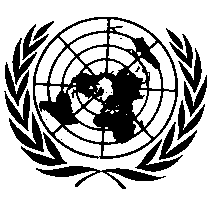 UNITED NATIONSParagraph 2.5. in Annex 8, amend to read:"2.5.	For power-driven vehicles, the pressure in the spring compression chamber beyond which the springs begin to actuate the brakes, the latter being adjusted as closely as possible, shall not be greater than 80 per cent of the minimum level of the normal available pressure. In the case of trailers, the pressure in the spring compression chamber beyond which the springs begin to actuate the brakes shall not be greater than that obtained after four full-stroke actuations of the service braking system in accordance with paragraph 1.3. of Part A of Annex 7 to this Regulation unless a reduction of the pressure within the service braking system energy reservoir does not result in a corresponding reduction of the pressure in the spring compression chamber. The initial pressure is fixed at 700 kPa."E/ECE/324/Rev.1/Add.12/Rev.8/Amend.10−E/ECE/TRANS/505/Rev.1/Add.12/Rev.8/Amend.10E/ECE/324/Rev.1/Add.12/Rev.8/Amend.10−E/ECE/TRANS/505/Rev.1/Add.12/Rev.8/Amend.109 February 2023